Министерство сельского хозяйства РФФедеральное государственное бюджетное образовательное учреждение высшего образования«ВОРОНЕЖСКИЙ ГОСУДАРСТВЕННЫЙ АГРАРНЫЙ УНИВЕРСИТЕТ ИМЕНИ ИМПЕРАТОРА ПЕТРА I»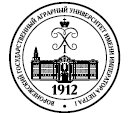 ИНФОРМАЦИОННОЕ ПИСЬМОУважаемые коллеги!Приглашаем Вас принять участие в Международной научно-практической конференции ««Экологические проблемы продовольственной безопасности» Россия, г. Воронеж, 21-22 февраля 2022 г.Язык конференции: русский, английский.Конференция будет проведена в формате Круглого стола с возможностью дистанционного участия.Последний день подачи заявки: 22 февраля 2022 г. (включительно).Материалы конференции будут размещены на сайте Воронежского ГАУ www.nauka.vsau.ru и зарегистрированы постатейно в системе Российского индекса научного цитирования – РИНЦ. Сборнику будет присвоено ISBN, УДК, ББК.УСЛОВИЯ УЧАСТИЯМинимальный объем статьи – 5 страниц (включая список литературы). Участие в конференции и публикация в сборнике бесплатная. Рассылка и предоставление сборника по предварительному согласованию - 1000 руб. Оплатить сборники и сертификат можно банковским переводом в рублях в отделении Сбербанка или любом другом банке (платежные реквизиты см. ниже).УСЛОВИЯ ПУБЛИКАЦИИ МАТЕРИАЛОВ КОНФЕРЕНЦИИАвтор предоставляет Издателю материалов конференции (Воронежский ГАУ) право на использование его статьи в составе сборника, а также на включение полнотекстовых вариантов статьи в систему РИНЦ (Научную электронную библиотеку eLIBRARY.RU). Авторское вознаграждение за предоставление Издателю указанных выше прав не выплачивается. Гонорар за публикацию не выплачивается. Автор включенной в материалы конференции статьи сохраняет исключительное право на нее независимо от права Издателя на использование материалов конференции в целом.ТРЕБОВАНИЯ К ОФОРМЛЕНИЮ СТАТЕЙ (ГОСТ Р 7.0.7. – 2021)Редактор: Microsoft Word, язык – русский (английский), размер страницы – А4, ориентация листа – «книжная». Поля страницы: по 2,5 см. Шрифт «Times New Roman», размер – 16. Межстрочный интервал – одинарный. Абзацный отступ – 1,25 см. Индекс УДК располагают отдельной строкой слева, перед сведениями об авторах. Сведения об авторе включают в себя:– имя, отчество, фамилию автора полностью (имя и фамилию, если отчество не используется);– местo работы;– должность;– учѐное звание, учѐная степень;– адрес (страна и город);– электронный адрес автора (e-mail или сайт в сети «Интернет»).Дополнительно может быть приведѐн Международный стандартный идентификатор имени автора (International Standard Name Identifier – ISNI), Открытый идентификатор ученого (Open Researcher and Contributor ID –ORCID) и другие идентификационные номера имени автора. Сведения о соавторах статьи приводят в принятой ими последовательности. Сведения об авторе помещают перед заглавием статьи. Аннотация должна быть лаконичной и информативной, кратко отражать содержание статьи. Объем аннотации, как правило, не превышает 100-150 слов. Количество ключевых слов, отражающих предмет статьи не должно превышать 10–15 слов. В пристатейный список включают записи только на те ресурсы (документы), которые упомянуты или цитируются в основном тексте статьи.Библиографическую запись для пристатейного списка, содержащего только затекстовые библиографические ссылки, составляют по ГОСТ Р 7.0.5.В таблицах допускается шрифт – 14 и 12 пт., единичный интервал. После формул необходимо привести расшифровку символов с указанием размерности. Названия таблиц и рисунков приводятся полностью, с указанием номера и употреблением после номера точки. Не допускаются в статьях разрывы разделов, страниц, колонки, использование разреженного или уплотненного межбуквенного интервала. Текст в трудночитаемых шрифтах, графики, диаграммы, картинки и проч. сканируются и вставляются в статью в виде рисунка с разрешением не менее 300 dpi.Текст статьи (тезисов) должен быть тщательно вычитан и отредактирован Авторы несут ответственность за содержание статей, за достоверность приведенных в статье фактов, цитат, статистических и иных данных, имен, названий и прочих сведений. Авторам необходимо проверить представленный материал в системе «Антиплагиат ВУЗ» на сайте http://www.antiplagiat.ru. Итоговая оценка оригинальности должна быть не ниже 70%.Редакционная коллегия оставляет за собой право отказа в публикации материалов, которые представлены с нарушением требований.КОНТАКТНАЯ ИНФОРМАЦИЯ394087, г Воронеж, ул. Мичурина, 1 (главный корпус Воронежского ГАУ), ауд. 135,  Контактные телефоны: 8 (473) 2538168 (доб. 1142), Ткачева Юлия Викторовна, julchen19@yandex.ru ОТПРАВКА МАТЕРИАЛОВ УЧАСТНИКАМИ КОНФЕРЕНЦИИУчастники отправляют на электронный адрес ответственных материалы: а) статью в электронном виде, оформленную в соответствии с требованиями; б) сведения об авторе; в) копию банковской квитанции об оплате сборника и сертификата (при необходимости).Каждый файл именуется следующим образом:Иванов А.В._Статья,Иванов А.В._Сведения об авторе, Иванов А.В._оплата.Все материалы отправлять одним письмом*Поля, обязательные для заполнения.ПЛАТЕЖНЫЕ РЕКВИЗИТЫИНН 3666031208КПП 366601001Получатель платежа: УФК по Воронежской области (Отдел №38 УФК по Воронежской области ФГБОУ ВО Воронежский ГАУ л/с 20316У08160)  БИК: 012007084  Банковский счет: 03214643000000013100  ОКТМО: 20701000  ОГРН: 1033600074090  ОКПО: 00492894  КБК: 00000000000000000130    Назначение платежа: ФИО сборник, сертификат.Образец оформления статьиУДК 336Галина Викторовна ПетроваВоронежский государственный аграрный университет имени императора Петра I, кафедра финансов и кредита, доцент, кандидат экономических наук, Россия, Воронеж, e-mail: GalinaV@yandex.ruИрина Викторовна ИвановаВоронежский государственный аграрный университет имени императора Петра I, кафедра финансов и кредита, доцент, кандидат экономических наук, Россия, Воронеж, e-mail: IrinaV@yandex.ruАктуальные проблемы финансовой системы РФАннотация. Текст. Текст. Текст. Текст. Текст.Ключевые слова: текст, текст ….Galina Viktorovna PetrovaVoronezh State Agrarian University named after Emperor Peter the Great, Department of Finance and Credit, Associate Professor, Candidate of Economic Sciences, Russia, Voronezh,e-mail: GalinaV@yandex.ruIrina Viktorovna IvanovaVoronezh State Agrarian University named after Emperor Peter the Great, Department of Finance and Credit, Associate Professor, Candidate of Economic Sciences, Russia, Voronezh,e-mail: IrinaV@yandex.ruActual problems of the financial system of the Russian FederationAbstract. Тext. Тext. Тext. Тext. Тext. Тext. Тext.Keywords: text, text, text, text, text.Текст статьи. Текст статьи. Текст статьи. Текст статьи. Текст статьи. Текст статьи [1].Список литературы1. Лаврушин О.И. Деньги, кредит, банки: учебник. М.: КНОРУС, 2010. 560 с.2. Глазьев С.Ю. Безопасность экономическая. Политическая энциклопедия. М.: Мысль, 1999. Т. 1. 334 с.____________________© Петрова Г.В., Иванова И.В., 2022 СВЕДЕНИЯ ОБ АВТОРЕСВЕДЕНИЯ ОБ АВТОРЕФамилия, имя, отчество (полностью)*Должность, ученая степень*Полное и краткое наименование организации, её почтовый адрес*Соавторы (Ф.И.О., полностью) (при наличии)Название статьи*Название секции*Телефон (раб., моб.)*E-mail*